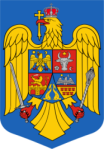 HOTARAREA NR._____ din 31.07.2023Privind  aprobarea procedurii  interne a  Primariei Comunei Sarmizegetusa privind participarea persoanelor fizice în cadrul Programului casarea autovehiculelor uzate, derulat în cofinantare cu Administratia Fondului pentru Mediu, precum si procesul de înregistrare al acestoraConsiliul Local al Comunei  Sarmizegetusa, judeţul Hunedoara;         Intrunit in sedinta ordinara din data de 31.07.2023                        Examinând Proiectul de hotarare nr.50/2023 , referatul de aprobare al primarului nr.99/28.07.2023 , prin care se propune aprobarea procedurii privind participarea persoanelor fizice n cadrul Programului casarea autovehiculelor uzate, derulat in cofinantare cu Administratia Fondului pentru Mediu, precum si procesul de inregistrare al acestora, ca urmare a inscrierii  Comunei Sarmizegetusa  în cadrul programului, motivat de propunerea de indeplinire la nivelul unitatii administrativ-teritoriale   a Comunei Sarmizegetusa  a scopului, obiectului si indicatorului de performant al programului propus prin alocarea de resurse de la bugetul local precum si pentru respectarea prevederilor legale si raportul compartimentului de resort nr.100/28.07.2023.Având în vedere:              a) hotarârea consiliului local nr. 2/2023 privind aprobarea bugetului local al Comunei Sarmizegetusa , pe anul 2023.               b) hotarârea consiliului local nr. 35/2023 privind aprobarea participárii Comunei Sarmizegetusa în cadrul programului privind casarea autovehiculelor uzate, a cuantumului sumei contributiei proprii si a numarului de autovehicule uzate estimat a face obiectul acordârii stimulentului pentru casare. c). avizul comisiei de specialitate a Consiliului local Sarmizegetusa nr.____/31.07.2023;In conformitate cu prevederile art. 9-10 din anexa la Ordinul Ministerului Mediului, Apelor si Padurilor nr. 2261/2022 pentru aprobarea Ghidului de finantare a Programului privind casarea autovehiculelor uzate, cu modificarile si completarile ulterioare, ale art. 13 alin. (1) lit.a) si alin. (4) din Ordonanta de urgent a Guvernului nr. 196/2005 privind Fondul pentru mediu, aprobata cu modificari si completâri prin Legea nr. 105/2006, cu modificarile si completârile ulterioare, ale Legii nr. 104/2011 privind calitatea aerului inconjurator, cu modificarile si completarile ulterioare, ale art. 20 alin. (1) lit. a) si lit h) din Legea nr. 273/2006 privind finantele publice locale, cu modificarile si completarile ulterioare, ale art. 7 alin. (13) din Legea nr. 52/2003 privind transparenta decizionala in administratia publica, cu modificarile si completarile ulterioare si ale Hotarârii Guvernului n. 831/2022 pentru aprobarea normelor metodologice de aplicare a Legii nr. 52/2003 privind transparenta decizionalà in administratia publica, In temeiul prevederilor art. 129 alin. (1), alin. (2) lit. b), alin. (4) lit. a), alin. (14), art. 139 alin. (1), alin. (3), art. 140 alin. (1), art. 196 alin. (1) lit. a), art. 197 alin. (1)-(2), alin. (4)-(5), art. 199 alin. (1)-(2), art. 243 alin. (1) lit. a) din Ordonanta de Urgenta a Guvernului nr. 57/2019 privind codul administrativ, cu modificarile si completârile ulterioare,HOTÄRÄSTE:             Art. 1. Se aproba procedura interna Primariei Comunei Sarmizegetusa privind participarea persoanelor fizice în cadrul Programului casarea autovehiculelor uzate, derulat în cofinantare cu Administratia Fondului pentru Mediu, precum si procesul de înregistrare al acestora, conform anexei la prezenta hotârâre ce face parte integranta din aceasta.            Art. 2 . Derularea programului prevazut la art. 1 din prezenta hotârâre se va realiza conform Ghidului de finantare a Programului privind casarea autovehiculelor uzate, aprobat prin Ordin al Ministerului Mediului, Apelor si Padurilor si in baza procedurii prevázuta la art. 1 din prezenta hotarâre, prin raportare la sumele aprobate, in conditile legii, cu acest destinatie.	Art.3. Se imputerniceste domnul Hibais Leontin Dorin, primarul comunei Sarmizegetusa, sa reprezinte solicitantul UAT Sarmizegetusa sis a semneze toate documentele in relatia cu Autoritatea – Administratia Fondului pentru Mediu.	Art.4. Se aproba componenta comisiei pentru punerea in aplicare a procedurii interne a Primariei Comunei Sarmizegetusa privind participarea persoanelor fizice în cadrul Programului casarea autovehiculelor uzate, derulat în cofinantare cu Administratia Fondului pentru Mediu, dupa cum urmeaza:           Membrii titulari:Socaciu Aurora Gina – inspector-presedinte			Ionutiu Andreia Tatiana – inspector - membru			Ianc Sergiu Ovidiu – inspector - membru                               Secretar comisie: Braila Alina Andreea – referentMembrii supleanti : Bora Valentin Eduard – inspector		         Popescu Emanuela Patricia - inspector            Art. 5. Compartimentul  contabilitate si resurse umane si compartimentul Impozite si taxe din cadrul aparatului de specialitate al primarului, vor duce la îndeplinire prevederile prezentei hotarâri si a Ordinului 2261/2022 pentru aprobarea Ghidului de finantare a Programului privind casarea autovehiculelor uzate, cu modificarile si completarile ulterioare.            Art. 6. Hotărârea poate fi contestată, la Tribunalul Hunedoara, Sectia Contencios Administrativ şi Fiscal, în termenul şi în condiţiile Legii nr.554/2004 privind contenciosul administrativ, cu modificările şi completările ulterioare.            Art. 7. Prezenta hotarârse comunica  in conditile legii: Institutiei Prefectului Judetului Hunedoara, Primarului  Comunei Sarmizegetusa  , Compartimentului  contabilitate si resurse umane , Compartimentului impozite si taxe,se afiseaza  pe  site-ul primarii si la afisierul primariei.                 Presedinte de sedinta                                                  Contrasemneaza Secretar General              Dramnescu Dorin Marian                                                        Bugariu Simona Nicoleta		CVORUM NECESAR PT.ADOPTARE –majoritate absoluta – (5 consilieri).Adoptata prin vot deschis in sedinta  ordinara din 31.07.2023. Consilieri în funcţie 9,Consilieri prezenţi: ___. Voturi pentru:__, impotrivă: ___, abţineri:___CONSILIUL LOCAL SARMIZEGETUSA                                                                                    Anexa la   HCL  nr.____/2023Procedura privind participarea persoanelor fizice in cadrul Programului  Casarea autovehiculelor uzate, derulat in cofinantare cu Administratia Fondului pentru Mediu, precum si procesul de inregistrare alacestora Programul privind casarea autovehiculelor uzate are ca scop eliminarea din circulatie a masinilor uzate, cu grad ridicat de poluare. In cadrul acestui program, suma prevazuta pentru scoaterea din circulatie a unui autovehicul mai vechi de 15 ani este de 3.000 de lei.CAPITOLUL I          Dispozitii generaleArt. 1. - Prezenta procedura stabileste cadrul general al etapelor programului de interes public privind casarea autovehiculelor uzate din comuna Sarmizegetusa.Art. 2. - Programul privind casarea autovehiculelor uzate are ca scop eliminarea din circulatie a masinilor uzate, cu o vechime egala sau mai mare de 15 ani, cu grad ridicat de poluare, si care astfel sa conducà la cresterea calitatii aerului, protectia spatilor verzi, stimularea innoirii parcului auto si utilizarea rationala a locurilor publice de parcare in comuna Sarmizegetusa.Art. 3. - Programul se adreseaza cetatenilor care doresc sã caseze masini, dar nu neaparat sã-si achizitioneze una nouâ, fiind o oportunitate pentru posesorii de masini mai vechi de 15 ani sã beneficieze de suma de 3.000 lei ca si stimulent pentru casare. Pentru a beneficia de stimulentul pentru casare în cuantum de 3.000 de lei proprietarul autovehiculului uzat va încheia contracte de finantare cu Primária comunei  Sarmizegetusa.CAPITOLUL II       Grupul tintà (beneficiarii)Art. 4. - Beneficiarii programului sunt proprietarii de autovehicule uzate, inmatriculate pe numele lor de cel pufin 5 ani, persoane fizice, cu domiciliul pe raza teritorialã a unitatii administrativ teritoriale  Sarmizegetusa.Art. 5. - In sensul prezentei proceduri, termenul "autovehicul uzat" desemneaza orice              autoturism, microbuz, autoutilitara usoara sau autospeciala/autospecializata usoarà care indeplineste cumulativ conditiile prevazute n Ghidul de finantare a Programului privind casarea autovehiculeloruzate.CAPITOLUL IIICriterii de eligibilitateArt. 6. - Pentru a fi inclus in programul instituit si pentru a beneficia de stimulentul pentru casare in cuantum de 3.000 de lei, beneficiarul stimulentului pentru casare trebuie sã îndeplineasca urmâtoarele conditii: (1) Este considerat eligibil solicitantul de finantare care, la data solicitarii stimulentului pentru casare, îndeplineste urmâtoarele conditii:a) este persona fizica cu domiciliul pe raza teritorialà a comunei  Sarmizegetusa.b) define in proprietate un autovehicul uzat inmatriculat pe numele sãu de cel putin 5 ani si se afla in evidentele fiscale ale comunei Sarmizegetusa , cu exceptia persoanei fizice care a devenit proprietar ca urmare a partajului judiciar sau a debaterii procedurii succesorale;c) nu este inregistrat cu obligatii restate de plat a taxelor, impozitelor, amenzilor si contributiilor câtre bugetul de stat si bugetul local, conform prevederilor legale in vigoare;d) nu a obtinut si nu este pe cale sa obtina finantare prin proiecte ori programe finantate din alte fonduri publice, fonduri comunitare, inclusiv prin Programul de stimulare a innoirii Parcului auto national 2020-2024 sau prin Programul privind reducerea emisilor de gaze cu efect de serà in transporturi, prin promovarea vehiculelor de transport rutier nepoluante si eficiente din punct de vedere energetic, 2020-2024, pentru acelasi autovehicul uzat cu care participa in Program;e) nu este condamnat pentru infractiuni impotriva mediului, prin hotarâre judecatoreasca definitiva;f) se angajeazà sã predea spre casare si sã radieze din circulatie si din evidentele fiscale autovehiculul uzat pentru care solicità stimulentul pentrú casare;g) se angajeazà cà nu va achizitiona un autoturism cu norma de poluare Euro 5 si/sau inferioarã in termen de 3 ani de la primirea stimulentului pentru casare;(2) In situatia in care solicitantul de finantare este proprietar ca urmare a partajului judiciar sau a debaterii procedurii succesorale, acesta va depune la delegat declaratia pe propria rāspundere conform cáreia autovehiculul uzat nu a fost folosit de coproprietari/fostul proprietar atat în cadrul Programului, cat si pentru proiecte ori programe finatate din alte fonduri publice, fonduri comunitare, inclusiv prin Programul de stimulare a înnoirii Parcului auto national 2020-2024 sau prin Programul privind reducerea emisiilor de gaze cu efect de sera in transporturi, prin promovarea vehiculelor de transport rutier nepoluante si eficiente din punct de vedere energetic, 2020-2024.(3) In situatia in care autovehiculul uzat este detinut in coproprietate, solicitantul de finantare va depune la Primaria comunei  Sarmizegetusa si acordul scris al coproprietarilor privind participarea in cadrul programului.Criterii de eligibilitate a autovehiculului uzat:Este considerat eligibil autovehiculul care indeplineste cumulativ urmätoarele conditii:a) este înregistrat in evidentele fiscale ale comunei Sarmizegetusa.b) la data solicitarii acordarii stimulentului pentru casare are o vechime mai mare sau egala cu 15 ani, calculatà de la anul fabricatiei; daca anul inmatricularii înscris în cartea de identitate este anterior anului fabricatiei, se considera an de fabricatie anul inmatricularic) are norma de poluare Euro 3 si/sau inferioarà;d) contine componentele esentiale: motor, transmisie, tren de rulare, caroserie, sasiu, precum si echipamente electronice de gestionare a functilor autovehiculului si dispozitive catalizator, dacã acestea au fost preväzute din fabricatie.CAPITOLUL IVDocumente necesareArt. 7 - In cadrul sesiunii de inscriere, solicitantul va depune urmatoarele documente:a) Cererea de înscriere, Anexa 1 la prezenta Procedurà;b) Actul de identitate al proprietarului autoturismului  in copie, semnatã "conform cu originalul" de catre solicitant:c) Actele de proprietate ale autoturismului (cartea de identitate si certificatul de înmatriculare), in copie, semnate "conform cu originalul" de catre solicitant;d) in cazul persoanei fizice care a devenit proprietar ca urmare a partajului judiciar, dovada definerii proprietatii, respectiv hotarârea judecatoreascã;e) Imputernicire notarialã, in original sau copie legalizata (dacà este cazul);f) Certificat de atestare fiscalà emis de Compartimentul impozite si taxe a primariei Sarmizegetusa , care sã ateste ca titularul nu este înregistrat cu obligatii restate de plata a taxelor, impozitelor, amenzilor si contributiilor câtre bugetul local;g) Certificat de atestare fiscalà emis de ANAF care sa ateste cá titularul nu este nregistrat cu obligatii restante de plata a taxelor, impozitelor, amenzilor si contributiilor catre bugetul de stat;h) Cazier judiciar;1) Contul IBAN/Extras de cont in vederea virarii stimulentului pentru casare, in situatia aprobárii cererii.¡) In cazul in care autovehiculul uzat este detinut în coproprietate solicitantul de finantare va depune la Primaria Sarmizegetusa si acordul scris al coproprietarilor privind participarea in cadrul programului.k) Acord privind prelucrarea datelor cu caracter personal - Anexa 3 din prezenta procedura.CAPITOLUL VAspecte referitoare la derularea procesului de indeplinire a pasilor procedurali de implementare a programuluiArt. 8 - UAT comuna Sarmizegetusa, are obligatia depunerii unei cereri de inscriere ce va fi evaluata de câtre Administratia Fondului pentru Mediu, care ulterior va publica lista UAT-urilor care au încheiat contracte de delegare si anunful de deschidere a sesiunii de inscriere pentru solicitantii de finantare si a sumelor alocate.Art. 9 - Solicitantii de finantare cu domiciliul pe raza administrativ teritoriala a comunei  Sarmizegetusa,se vor inscrie in aplicatia informaticã, pe site-ul www.afm.ro, urmand ca Administratia Fondului pentru Mediu sã transmit catre Primaria comunei  Sarmizegetusa , pe baza inscrierilor efectuate, lista solicitantilor de finantare.  Inscrierea solicitantilor de finantare se face doar prin completarea  unor campuri predefinite ale aplicatiei informatice. Un solicitant de finantare se poate inscrie o singura dat in cadrul unei sesiuni, pentru casarea uneia sau mai multor autovehicule uzate. Dosarele persoanelor care nu se regasesc pe lista comunicatà de câtre Administratia Fondului pentru Mediu nu vor fii acceptate.Art. 10 - Persoanele fizice care s-au inscris pe site-ul Administratiei Fondului pentru Mediu in cadrul Programului privind casarea autovehiculelor uzate, vor depune cererea si documentele justificative prevazute la art. 7 din prezenta Procedura, fizic, prin prezentarea la Compartimentul impozite si taxe din cadrul primariei Sarmizegetusa , sau expediate pe adresa de email: primariasarmizegetusa@yahoo.com, in format pdf ;Art. 11 - Cererea de acordare a stimulentului de casare (Anexa 1 din prezenta procedura), însotita de documentele care atesta eligibilitatea solicitantului de finantare, precum si a autovehiculului uzat, se va depune in termen de 10 zile calendaristice de la inchiderea sesiunii de înscriere in aplicatia informatica a Administratiei Fondului pentru Mediu.Art. 12 – In  vederea verificari indeplinirii criterilor de eligibilitate stabilite prin Ordinul ministrului mediului, apelor si padurilor nr. 2261 / 2022, modificat si completat de Ordinul nr. 864 din 30.03.2023, de aprobare a Ghidului de finantare a Programului privind casarea autovehiculelor uzate, comisia de evaluare va stabili eligibilitatea dosarelor si va comunica in scris solicitantilor de finantare situatia privind dosarul depus, în termen de 10 zile lucratoare de la încheierea perioadei de depunere a cererilor.Art. 13 - Dupà primirea înstiintari privind eligibilitatea dosarului depus, fiecare persoana fizica care a depus cererea, poate depune, în termen de 5 zile lucrâtoare, completari sau contestatii la instiintare;Art. 14 - In termen de 5 zile lucratoare de la primirea contestatiei / completari comisia de evaluare, va verifica si va emite o nouá instiintare cu noul status al cererii;Art. 15 - In termen de 10 zile lucratoare de la transmiterea deciziei de aprobare a cererii, solicitantul stimulentului pentru casare trebuie sã se prezinte la sediul Primariei comunei Sarmizegetusa,pentru semnarea contractului de finantare. In cazul in care solicitantul nu se prezintà în termen, pierde stimulentul pentru casare.Art. 16 - In termen de 30 de zile de la data semnarii contractului de finantare, solicitantii de finantare vor depune in original, la Primária comunei Sarmizegetusa , adeverinta de dezmembrare emisã de un centru autorizat de casare/colectare autovehicule, certificatul de radiere din circulatie si dovada scoaterii din evidenta fiscalã, sub sanctiunea pierderii stimulentului de casare.Art. 17 - Primaria comunei Sarmizegetusa va acorda stimulentul pentru casare in cuantum de 3.000 de lei doar proprietarilor ale câror dosare sunt considerate eligible/admise si care:a) incheie si semneaza contracte de finantare cu Primaria comuei Sarmizegetusa(anexa 2 la prezenta procedurã);b) caseaza autovehiculul numai prin intermediul colectorilor autorizati si prezintã dovada casarii. respectiv certificatul de distrugere;c) radiaza din circulatie si din evidenta fiscalã a Compartimentului Impozite si Taxe  a Primáriei comunei Sarmizegetusa,prin depunerea certificatului de radiere.Art. 18 - Suma de 3.000 de lei va fi viratã de câtre Primária comuneu Sarmizegetusa in  contul bancar indicat de beneficiar, doar dupa virarea sumei prevazute in contractul de delegare incheiat intre UAT comuna Sarmizegetusa  si Administratia Fondului pentru Mediu.Art. 19. – Compartimentul Impozite si Taxe al Primáriei comunei Sarmizegetusa va urmari in baza actelor administrativ-fiscale (declaratii privind dobândirea vehiculelor) dacã beneficiarii programului respect angajamentul conform cáruia nu vor achizitiona un autoturism cu norma de poluare 5 si/sau inferior in termen de 3 ani de la primirea stimulentului pentru casare.Art. 20. - In cazul in care survin modificari privind criterile de eligibilitate care sunt de naturà a conduce la pierderea dreptului de a beneficia de stimulentul de casare, solicitantii de finantare sunt obligati sà aduca la cunostinta Primariei, situatia care generaza pierderea dreptului in termen de 5 zile lucratoare de la ivirea acesteia.ANEXE LA PREZENTUL REGULAMENT :Anexa 1 – model CerereAnexa 2 – model ContractAnexa 3 - ACORD PRIVIND PRELUCRAREA DATELOR CU CARACTER PERSONAL                 Presedinte de sedinta                                                  Contrasemneaza Secretar General              Dramnescu Dorin Marian                                                        Bugariu Simona NicoletaAnexa nr.1CEREREprivind inscrierea in Programul privind casarea autovehiculelor uzate dincomuna SarmizegetusaSubsemnatul(a)………………................................................................................ domiciliat(à) in …………………………………………………...Str………………………………… nr. …………… bl. …. Sc. ……. Ap……. Legitimat(a)  prin B.I./C.I. seria……… nr. ……………..  C.N.P…………....................................telefon………………e-mail ………………………….in calitate de proprietar persoana fizica al autoturismului uzat cu numárul de înmatriculare ………………………………marca………………..................... având numarul de identificare (serie sasiu)……………………………………..inmatriculat (conform cartii de identitate seria………………………………) la data de……………………………….dobândit (conform certificatului de inmatriculare nr………………………………..) la data de…………………………………… declar prin prezenta cã sunt de acord neconditionat cu urmatoarele:1. 󠄺󠇯 imi exprim acordul pentru participarea prin intermediul UAT   comuna Sarmizegetusa la Programul privind casarea autovehiculelor uzate, program initiat de Guvernul României prin Ministerul Mediului Apelor si Padurilor, implementate Administratia Fondului de Mediui n parteneriat cu UAT Comuna Sarmizegetusa.2. 󠇯 󠇯󠇯 Cunoscând prevederile articolului 326 ale Leg nr. 286/2009 privind Codul penal cu modificarile si completarile ulterioare privind falsul in declaratii, declar pe propria raspundere ca indeplinese criterile de eligibilitate conform Programului privind casarea autovehiculelor uzate:󠇯 sunt persona fizica cu domiciliul pe raza teritorialã a UAT Comuna Sarmizeghetusa.󠇯 detin în proprietate un autovehicul uzat înmatriculat pe numele meu de cel putin 5 ani, ce se aflã in evidentele fiscale ale 󠇯 Compartimentului Impozite si Taxe  al Primáriei comunei Sarmizegetusa, nu am obligatii restate de platã a taxelor, impozitelor, amenzilor si contributiilor câtre bugetul de stat si bugetul local, conform prevederilor legaleîn vigoare;󠇯 nu am obtinut si nu sunt pe cale sã obtin finantare prin proiecte or programefinantate din alte fonduri publice, fonduri comunitare, inclusiv prin Programul de stimulare a innoiri Parcului auto national 2020-2024 sau prin Programul privind reducerea emisilor de gaze cu efect de sera ^n transporturi, prin promovarea vehiculelor de transport rutier nepoluante si eficiente din punct de vedere energetic, 2020-2024, pentru acelasi autovehicul uzat cu care participà în Programul privind casarea autovehiculelor uzate;󠇯 nu sunt condamnat pentru infractiuni impotriva mediului, prin hotarâre judecatoreasca definitiva.3. 󠇯 󠇯󠄺 󠇯 Cunoscând prevederile articolului 326 din Codul Penal privind falsul in declaratii, declar pe propria raspundere ca autovehiculul uzat pe care il detin in proprietate indeplineste cumulativ urmatoarele conditii:󠇯 este înregistrat în evidentele fiscale ale Compartimentului Impozite si Taxe  al Primáriei comunei Sarmizegetusa,󠇯 la data participárii in Program are o vechime mai mare sau egalã cu 15 ani, calculatã de la anul fabricatiei;  are norma de poluare Euro 3 si/sau inferioara;  contine componentele esentiale (motor, transmisie, tren de rulare, caroserie,sasiu, precum si echipamente electronice de gestionare a functiilor autovehiculului si dispozitive catalizator, dacà acestea au fost prevâzute din fabricatie).4. 󠇯 󠇯󠇤 󠇯 imi iau angajamentul:a) cà nu voi achizitiona un autoturism cu norma de poluare Euro 5 si/sau inferioraîn termen de 3 ani de la primirea stimulentului pentru casare;b) sã predau spre casare autovehiculul uzat cu care particip in Program catre un colector autorizat sa desfäsoare activitati de colectare, colectare si tratare a vehiculelor scoase din uz, potrivit prevederilor Legii n. 212/2015 cu modificarilesi completarile ulterioare, dupa data lansârii sesiunii de înscriere prin Dispozitia presedintelui Administratiei Fondului pentru Mediu;c) sã pun la dispozitia UAT comun Sarmizegetusa, dovada casárii:d) sã radiez autovehiculul uzat din circulatie si din evidentele fiscale ale Compartimentului Impozite si Taxe al Primáriei comunei Sarmizegetusa , e) sã pun la dispozitia UAT comuna Sarmizegetusa a certificatul de radiere al autovehiculului uzat.Anexez urmatoarele acte:1. Actul de identitate al proprietarului, copie semnata " conform cu originalul;2. Actele de proprietate ale autoturismului (cartea de identitate si certificatul de înmatriculare sau alte documente justificative pentru dreptul de proprietate) - copii semnate "conform cu originalul;3. Imputernicire notariala (dacà este cazul);4. In cazul persoanei fizice care a devenit proprietar ca urmare a partajului judiciar, dovada detinerii proprietàtii, respectiv hotarârea judecatoreascã;5. Certificat de atestare fiscalã emis de Compartimentul Impozite si Taxe al Primáriei comunei Sarmizegetusa care sà ateste cà titularul nu este înre gistrat cu obligatii restantede platà a taxelor, impozitelor, amenzilor si contributiilor catre bugetul local;6. Certificat de atestare fiscala emis de ANAF care sà ateste cá titularul nu este înregistrat cu obligatii restate de plat a taxelor, impozitelor, amenzilor si contributiilor càtre bugetul de stat;7. Cazier judiciar.In cazul aprobarii prezentei cereri si a acordarii stimulentului pentru casare rog virarea sumei de 3.000 lei în contul nr. ……………………………………………………. Deschis la banca………………………………NUME SI PRENUME:……………………………………………………….DATA: ……………………………………………………………………….SEMNÂTURA: ……………………………………………………………….                 Presedinte de sedinta                                                  Contrasemneaza Secretar General              Dramnescu Dorin Marian                                                        Bugariu Simona NicoletaCompletarea si semnarea prezentului formular reprezinta consimtamantul dumneavoastra. In mod voluntar,pentru prelucrarea datelor cu caracter personal furnizate pe aceasta cale,in vederea solutionarii cererii depuse. Va facem cunoscut faptul ca Primaria comunei Sarmizegetusa prelucreaza date cu caracter personal ,cu respectarea tuturor prevederilor Regulamentului European nr.679/2016,in scopul indeplinirii atributiilor legale ale administratiei publice locale.Datele pot fi dezvaluite unor terti in baza unui temei justificat.Va puteti exercita drepturile de acces,interventile si de opozitie in conditiile prevazute de Regulamentul UE nr.679/2016 printr-o cerere scrisa,semnata si datata depusa la sediul institutiei.Anexa nr. 2CONTRACT DE FINANTARENr……...... din …………........Intre pârtile contractante:     1.   Comuna  Sarmizegetusa, cu sediul in localitatea  Sarmizegetusa, Str. Principala , nr.4, judetul Hunedoara, telefon: 0254776510  fax: 0254776552, cod fiscal 4633293 , reprezentata legal prin  Primarul Comunei Sarmizegetusa, dl.  Hibais Leontin Dorin,denumita in continuare delegat   2. ……………………………………….. cu domiciliul in ………………………….. str……………............. nr….. bl. …. Sc. ……. Ap……. Legitimate(a)  prin B.I./C.I. seria……… nr. ……………..  C.N.P…………..................................... telefon …………………e-mail ………………………………………………..in calitate de beneficiar, a intervenit prezentul contract de finantare, denumit in continuare contract.ARTICOLUL 1Obiectul contractuluiDelegatul Comuna Sarmizegetusa si AFM acorda beneficiarului o finantare în valoare de ................................................ lei (numar de autovehicule uzate x 3.000 lei) pentru un autovehicul uzat, in cadrul Programului privind casarea autovehiculelor uzate, denumit in continuare Program, dup ace face dovada casarii autovehiculului uzat numai prin intermediulcolectorilor autorizati si radierea autovehiculului uzat din circulatie si din evidenta fiscal a delegatului.ARTICOLUL 2Durata contractului si perioada de utilizare a finantáriiContractul este valabil de la data semnarii lui de catre beneficiar, data care constitue intrarea in vigoare a prezentului contract, si pâna la expirarea duratei de monitorizare de 36 de luni, calculatã de la data primirii stimulentului pentru casare.ARTICOLUL 3 Obligatile beneficiarului(I) Beneficiarul este obligat sã indeplineascà urmatoarele conditi la data solicitarii stimulentuluipentru casare:1. este persona fizica cu domiciliul pe raza teritoriala a delegatului;2. detine in proprietate un autovehicul uzat inmatriculat pe numele säu de cel putin 5 ani si se afla în evidentele fiscale ale UAT delegat; exceptia este persona fizica ce a devenit proprietar ca urmare a partajului judiciar sau a debaterii procedurii succesorale;3. nu este inregistrat cu obligatii restante de plata a taxelor, impozitelor, amenzilor si contributiilor catre bugetul de stat si bugetul local, conform prevederilor legale in vigoare;4. nu a obtinut si nu este pe cale sã obtina finantare prin proiecte ori programe finantate din alte fonduri publice, fonduri comunitare, inclusiv prin Programul de stimulare a innoirii Parcului auto national 2020- 2024 sau prin Programul privind reducerea emisilor de gaze cu efect de serà in transporturi, prin promovarea vehiculelor de transport rutier nepoluante si eficiente din punct de vedere energetic, 2020- 2024, pentru acelasi autovehicul uzat cu care participa în Program;5. nu este condamnat pentru infractiuni împotriva mediului, prin hotarâre judecatoreascà definitivà;6. se angajeazà sã predea spre casare si sã radieze din circulatie si din evidentele fiscale autovehiculul uzat pentru care solicità stimulentul pentru casare;7. se angajeazà cà nu va achizitiona un autoturism cu norma de poluare Euro 5 si/sau inferiora in termen de 3 ani de la primirea stimulentului pentru casare.(2) Beneficiarul este obligat sà se asigure ca autovehiculul îndeplineste cumulativ urmatoarele conditii:1. este inregistrat in evidentele fiscale ale delegatului;2. la data solicitarii acordarii stimulentului pentru casare are o vechime mai mare sau egalã cu 15 ani, calculata de la anul fabricatiei; dacã anul înmatricularii înscris în cartea de identitate este anterior anului fabricatiei, se considera an de fabricatie anul inmatricularii;3. are norma de poluare Euro 3 si/sau inferioarã;4. contine componentele esentiale: motor, transmisie, tren de rulare, caroserie, sasiu, precum si echipamente electronice de gestionare a functiilor autovehiculului si dispozitive catalizator, daca acestea au fost prevàzute din fabricatie.ARTICOLUL 4 Forta majora(1) Prin forta majora se întelege un eveniment independent de vointa pârtilor, imprevizibil si insurmontabil, intervenit dupà încheierea contractului si care împiedica partile saîsi execute, total sau partial, obligatiile contractuale.(2) Partea care invoca forta major are urmatoarele obligatii:a) sã notifice forta majora celeilalte parti în termen de 5 zile de la data aparitiei;b) sà transmità in termen de cel mult 30 de zile de la data producerii evenimentului considerat a fi caz de fort majora certificatul de fort major emis de autoritatea competentã;c) sã comunice data încetarii cazului de fortà majora în termen de 5 zile de la încetare;d) sa la orice másuri care fi stau la dispozitie în vederea limitarii consecintelor.(3) Dacà nu se procedeazã la anuntare, în conditiile si termenele prevâzute, partea care o invocã va suporta toate daunele provocate celeilalte parti prin lipsa notificarii.(4) Indeplinirea contractului va fi suspendatã n perioada de actine a fortei majore, dar fãrã a prejudicia drepturile ce li se cuveneau pârtilor pâna la aparitia acesteia.(5) Forta majora, comunicatà si doveditã in conditiile alin. (2), exonereazã de rspundere partea care o invoca.(6) Daca forta majora si/sau consecintele acesteia dureaza sau se estimeaza cá va/vor dura mai mult de 3 luni, partile se obliga sã negocieze cu buna-credintà in vederea identificârii solutiei celei mai bune:a) incetarea contractului, fara ca vreuna dintre parti sã poatà pretinde celeilalte daune-interese;b) modificarea contractuluiARTICOLUL 5 Jurisdictie(1) Prezentul contract se supune legislatiei române.(2) Orice neîntelegere privind valabilitatea, interpretarea, executarea ori încetarea prezentului contract se va rezolva, pe cât posibil, pe cale amiabilã.(3) in cazul in care o solutie amiabila nu este posibila, litigiul se supune spre solutionare instantei judecâtoresti competente material in a care raza teritoriala si are sediul delegatul.ARTICOLUL 6 Notificari(1) Orice notificare, solicitare sau sesizare in baza prezentului contract se va face numai în scris, la urmátoarele adrese:a) pentru delegat Comuna Sarmizegetusa…………………………………. b) pentru beneficiar:……………………………………………….(2) In cazul în care beneficiarul doreste sa fie notificat la o alta adresa sau si-a schimbat adresa, aceasta va fi comunicatã în scris.(3) Notificarile facute beneficiarului la adresele mentionate la alin. (1) sau (2) se consider a fi aduse la cunostinta acestuia           Intocmit astazi……………………………….....in exemplare originale, câte unul pentru fiecare parte,toate avand aceeasi valoare legalã.           COMUNA  SARMIZEGETUSA                      Prin Primar                                                                                       BENEFICIAR         HIBAIS LEONTIN DORIN                Presedinte de sedinta                                                  Contrasemneaza Secretar General              Dramnescu Dorin Marian                                                        Bugariu Simona NicoletaCompletarea si semnarea prezentului formular reprezinta consimtamantul dumneavoastra. In mod voluntar,pentru prelucrarea datelor cu caracter personal furnizate pe aceasta cale,in vederea solutionarii cererii depuse. Va facem cunoscut faptul ca Primaria comunei Sarmizegetusa prelucreaza date cu caracter personal ,cu respectarea tuturor prevederilor Regulamentului European nr.679/2016,in scopul indeplinirii atributiilor legale ale administratiei publice locale.Datele pot fi dezvaluite unor terti in baza unui temei justificat.Va puteti exercita drepturile de acces,interventile si de opozitie in conditiile prevazute de Regulamentul UE nr.679/2016 printr-o cerere scrisa,semnata si datata depusa la sediul institutiei.Anexa 3ACORD PRIVIND PRELUCRAREA DATELOR CU CARACTER PERSONALSubsemnatul……………………………………..,identificat cu CNP………………………………………in calitate de solicitant de finantare in cadrul "Programului privind casarea autovehiculelor uzate", declar ca sunt de acord cu utilizarea si prelucrarea datelor personale furnizate catre U.A. T. Sarmizegetusa in cadrul "Procedurii privind participarea persoanelor fizice in cadrul Programului Casarea autovehiculelor uzate, derulat in cofinantare cu Administratia Fondului pentru Mediu, precum si procesul de înregistrare al acestora", in conformitate cu prevederile Regulamentul (UB) 2016/679 al Parlamentului European si al Consiliului privind protectia persoanelor fizice in ceea ce priveste prelucrarea datelor cu caracter personal si libera circulatie a acestor date si de abrogare a Directive 95/46/CE(Regulamentul general privind protectia datelor), precum si prin Legea nr. 506/2004.   Data                                                                                                                             Semnatura……………………………              						……………………….                 Presedinte de sedinta                                                  Contrasemneaza Secretar General              Dramnescu Dorin Marian                                                        Bugariu Simona Nicoleta